*Sila rujuk Garis Panduan Pengambilan Enumerator UPM | Please refer to the UPM Enumerator Recruitment Guidelines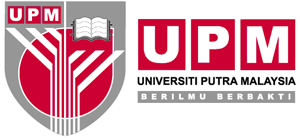 SENARAI TUGAS ENUMERATORENUMERATOR TASK LISTRuj. Kami		: (Our Ref.)		Tarikh		: (Date)		[Ketua PTJ][Fakulti/Institut/Pejabat/Pusat]Universiti Putra MalaysiaYBhg. Prof./Tuan/Puan,PERMOHONAN PENGAMBILAN ENUMERATORDengan hormatnya perkara di atas dirujuk.2.	Adalah dengan ini pihak kami memohon untuk mengambil enumerator seperti di bawah bagi menjalankan projek penyelidikan/perundingan seperti dalam borang permohonan yang disertakan.Sehubungan itu permohonan ini dikemukakan kepada pihak YBhg. Prof./Tuan/Puan untuk pertimbangan dan tindakan selanjutnya.Sekian, terima kasih.“BERILMU BERBAKTI”Saya yang menjalankan amanah,........................................[NAMA KETUA PROJEK][Jawatan][Jabatan/Laboratori/Bahagian][Fakulti/Institut/Pejabat/Pusat]s.k.	[Ketua Jabatan]PERKHIDMATAN UTAMA PENYELIDIKAN DAN INOVASIPEJABAT TIMBALAN NAIB CANSELOR(PENYELIDIKAN & INOVASI)PERKHIDMATAN UTAMA PENYELIDIKAN DAN INOVASIPEJABAT TIMBALAN NAIB CANSELOR(PENYELIDIKAN & INOVASI)PERKHIDMATAN UTAMA PENYELIDIKAN DAN INOVASIPEJABAT TIMBALAN NAIB CANSELOR(PENYELIDIKAN & INOVASI)PERKHIDMATAN UTAMA PENYELIDIKAN DAN INOVASIPEJABAT TIMBALAN NAIB CANSELOR(PENYELIDIKAN & INOVASI)PERKHIDMATAN UTAMA PENYELIDIKAN DAN INOVASIPEJABAT TIMBALAN NAIB CANSELOR(PENYELIDIKAN & INOVASI)PERKHIDMATAN UTAMA PENYELIDIKAN DAN INOVASIPEJABAT TIMBALAN NAIB CANSELOR(PENYELIDIKAN & INOVASI)BORANG PERMOHONAN ENUMERATORENUMERATOR APPLICATION FORMBORANG PERMOHONAN ENUMERATORENUMERATOR APPLICATION FORMBORANG PERMOHONAN ENUMERATORENUMERATOR APPLICATION FORMBORANG PERMOHONAN ENUMERATORENUMERATOR APPLICATION FORMBORANG PERMOHONAN ENUMERATORENUMERATOR APPLICATION FORMBORANG PERMOHONAN ENUMERATORENUMERATOR APPLICATION FORMA.  MAKLUMAT PEMOHON (UNTUK DILENGKAPKAN OLEH PEMOHON)      APPLICANT INFORMATION (TO BE COMPLETED BY AN APPLICANT)A.  MAKLUMAT PEMOHON (UNTUK DILENGKAPKAN OLEH PEMOHON)      APPLICANT INFORMATION (TO BE COMPLETED BY AN APPLICANT)A.  MAKLUMAT PEMOHON (UNTUK DILENGKAPKAN OLEH PEMOHON)      APPLICANT INFORMATION (TO BE COMPLETED BY AN APPLICANT)A.  MAKLUMAT PEMOHON (UNTUK DILENGKAPKAN OLEH PEMOHON)      APPLICANT INFORMATION (TO BE COMPLETED BY AN APPLICANT)A.  MAKLUMAT PEMOHON (UNTUK DILENGKAPKAN OLEH PEMOHON)      APPLICANT INFORMATION (TO BE COMPLETED BY AN APPLICANT)A.  MAKLUMAT PEMOHON (UNTUK DILENGKAPKAN OLEH PEMOHON)      APPLICANT INFORMATION (TO BE COMPLETED BY AN APPLICANT)A.  MAKLUMAT PEMOHON (UNTUK DILENGKAPKAN OLEH PEMOHON)      APPLICANT INFORMATION (TO BE COMPLETED BY AN APPLICANT)NAMA PENUH (HURUF BESAR)FULL NAME (CAPITAL LETTER)NO. KAD PENGENALAN / NO. PASPORTNRIC / PASSPORT NO.NO. MATRIK (JIKA PELAJAR UPM)MATRIC NO. (IF UPM STUDENT)WARGANEGARACITIZENSHIPNO. TELEFON BIMBITMOBILE NO.ALAMAT EMELEMAIL ADDRESSTARIKH LAHIRDATE OF BIRTH (DD/MM/YYYY)JANTINAGENDERAGAMARELIGIONKETURUNANRACETARAF PERKAHWINANMARITAL STATUSALAMAT SURAT MENYURATMAILING ADDRESSPOSKODPOSTCODEBANDARCITYNEGERISTATENEGARACOUNTRYDOKUMEN SOKONGAN DILAMPIRKANSUPPORTING DOCUMENT ATTACHEDSALINAN KAD PENGENALAN / PASPORT | COPY OF NRIC / PASSPORT SALINAN PAS PELAJAR | COPY OF STUDENT PASS (IF UPM INTERNATIONAL STUDENT)SALINAN KAD PELAJAR | COPY OF STUDENT CARD (IF UPM STUDENT)SALINAN SIJIL PELAJARAN MALAYSIA ATAU SETARAF | COPY OF SIJIL PELAJARAN MALAYSIA OR EQUIVALENTRESUME / BIODATA DIRI | RESUME / CURRICULUM VITAESALINAN KEPUTUSAN SEMESTER TERKINI (JIKA PELAJAR UPM) | COPY OF LATEST SEMESTER RESULT (IF UPM STUDENT)SENARAI TUGAS ENUMERATOR | ENUMERATOR TASK LISTSALINAN KAD PENGENALAN / PASPORT | COPY OF NRIC / PASSPORT SALINAN PAS PELAJAR | COPY OF STUDENT PASS (IF UPM INTERNATIONAL STUDENT)SALINAN KAD PELAJAR | COPY OF STUDENT CARD (IF UPM STUDENT)SALINAN SIJIL PELAJARAN MALAYSIA ATAU SETARAF | COPY OF SIJIL PELAJARAN MALAYSIA OR EQUIVALENTRESUME / BIODATA DIRI | RESUME / CURRICULUM VITAESALINAN KEPUTUSAN SEMESTER TERKINI (JIKA PELAJAR UPM) | COPY OF LATEST SEMESTER RESULT (IF UPM STUDENT)SENARAI TUGAS ENUMERATOR | ENUMERATOR TASK LISTSALINAN KAD PENGENALAN / PASPORT | COPY OF NRIC / PASSPORT SALINAN PAS PELAJAR | COPY OF STUDENT PASS (IF UPM INTERNATIONAL STUDENT)SALINAN KAD PELAJAR | COPY OF STUDENT CARD (IF UPM STUDENT)SALINAN SIJIL PELAJARAN MALAYSIA ATAU SETARAF | COPY OF SIJIL PELAJARAN MALAYSIA OR EQUIVALENTRESUME / BIODATA DIRI | RESUME / CURRICULUM VITAESALINAN KEPUTUSAN SEMESTER TERKINI (JIKA PELAJAR UPM) | COPY OF LATEST SEMESTER RESULT (IF UPM STUDENT)SENARAI TUGAS ENUMERATOR | ENUMERATOR TASK LISTSALINAN KAD PENGENALAN / PASPORT | COPY OF NRIC / PASSPORT SALINAN PAS PELAJAR | COPY OF STUDENT PASS (IF UPM INTERNATIONAL STUDENT)SALINAN KAD PELAJAR | COPY OF STUDENT CARD (IF UPM STUDENT)SALINAN SIJIL PELAJARAN MALAYSIA ATAU SETARAF | COPY OF SIJIL PELAJARAN MALAYSIA OR EQUIVALENTRESUME / BIODATA DIRI | RESUME / CURRICULUM VITAESALINAN KEPUTUSAN SEMESTER TERKINI (JIKA PELAJAR UPM) | COPY OF LATEST SEMESTER RESULT (IF UPM STUDENT)SENARAI TUGAS ENUMERATOR | ENUMERATOR TASK LISTSALINAN KAD PENGENALAN / PASPORT | COPY OF NRIC / PASSPORT SALINAN PAS PELAJAR | COPY OF STUDENT PASS (IF UPM INTERNATIONAL STUDENT)SALINAN KAD PELAJAR | COPY OF STUDENT CARD (IF UPM STUDENT)SALINAN SIJIL PELAJARAN MALAYSIA ATAU SETARAF | COPY OF SIJIL PELAJARAN MALAYSIA OR EQUIVALENTRESUME / BIODATA DIRI | RESUME / CURRICULUM VITAESALINAN KEPUTUSAN SEMESTER TERKINI (JIKA PELAJAR UPM) | COPY OF LATEST SEMESTER RESULT (IF UPM STUDENT)SENARAI TUGAS ENUMERATOR | ENUMERATOR TASK LISTSALINAN KAD PENGENALAN / PASPORT | COPY OF NRIC / PASSPORT SALINAN PAS PELAJAR | COPY OF STUDENT PASS (IF UPM INTERNATIONAL STUDENT)SALINAN KAD PELAJAR | COPY OF STUDENT CARD (IF UPM STUDENT)SALINAN SIJIL PELAJARAN MALAYSIA ATAU SETARAF | COPY OF SIJIL PELAJARAN MALAYSIA OR EQUIVALENTRESUME / BIODATA DIRI | RESUME / CURRICULUM VITAESALINAN KEPUTUSAN SEMESTER TERKINI (JIKA PELAJAR UPM) | COPY OF LATEST SEMESTER RESULT (IF UPM STUDENT)SENARAI TUGAS ENUMERATOR | ENUMERATOR TASK LISTB.  PERAKUAN PEMOHON      APPLICANT’S ACKNOWLEDGEMENTB.  PERAKUAN PEMOHON      APPLICANT’S ACKNOWLEDGEMENTB.  PERAKUAN PEMOHON      APPLICANT’S ACKNOWLEDGEMENTB.  PERAKUAN PEMOHON      APPLICANT’S ACKNOWLEDGEMENTB.  PERAKUAN PEMOHON      APPLICANT’S ACKNOWLEDGEMENTB.  PERAKUAN PEMOHON      APPLICANT’S ACKNOWLEDGEMENTB.  PERAKUAN PEMOHON      APPLICANT’S ACKNOWLEDGEMENTSaya mengakui bahawa semua maklumat yang dinyatakan di atas adalah BENAR. Saya mengakui bahawa saya tidak mempunyai sebarang hubungan kekeluargaan dengan KETUA PROJEK dalam permohonan ini. Saya juga mengakui bahawa sekiranya perakuan yang diberikan ini TIDAK BENAR, saya BERSETUJU menerima sebarang tindakan perundangan dari pihak UNIVERSITI PUTRA MALAYSIA mengikut mana-mana peraturan yang berkuatkuasa.I hereby acknowledge that all the information mentioned above are TRUE. I  acknowledge that I have no family relationship with the PROJECT LEADER in this application. I also acknowledge that if this acknowledgement is NOT TRUE, I AGREE to accept any legal action from UNIVERSITI PUTRA MALAYSIA in accordance with any applicable regulations.  Saya mengakui bahawa semua maklumat yang dinyatakan di atas adalah BENAR. Saya mengakui bahawa saya tidak mempunyai sebarang hubungan kekeluargaan dengan KETUA PROJEK dalam permohonan ini. Saya juga mengakui bahawa sekiranya perakuan yang diberikan ini TIDAK BENAR, saya BERSETUJU menerima sebarang tindakan perundangan dari pihak UNIVERSITI PUTRA MALAYSIA mengikut mana-mana peraturan yang berkuatkuasa.I hereby acknowledge that all the information mentioned above are TRUE. I  acknowledge that I have no family relationship with the PROJECT LEADER in this application. I also acknowledge that if this acknowledgement is NOT TRUE, I AGREE to accept any legal action from UNIVERSITI PUTRA MALAYSIA in accordance with any applicable regulations.  Saya mengakui bahawa semua maklumat yang dinyatakan di atas adalah BENAR. Saya mengakui bahawa saya tidak mempunyai sebarang hubungan kekeluargaan dengan KETUA PROJEK dalam permohonan ini. Saya juga mengakui bahawa sekiranya perakuan yang diberikan ini TIDAK BENAR, saya BERSETUJU menerima sebarang tindakan perundangan dari pihak UNIVERSITI PUTRA MALAYSIA mengikut mana-mana peraturan yang berkuatkuasa.I hereby acknowledge that all the information mentioned above are TRUE. I  acknowledge that I have no family relationship with the PROJECT LEADER in this application. I also acknowledge that if this acknowledgement is NOT TRUE, I AGREE to accept any legal action from UNIVERSITI PUTRA MALAYSIA in accordance with any applicable regulations.  Saya mengakui bahawa semua maklumat yang dinyatakan di atas adalah BENAR. Saya mengakui bahawa saya tidak mempunyai sebarang hubungan kekeluargaan dengan KETUA PROJEK dalam permohonan ini. Saya juga mengakui bahawa sekiranya perakuan yang diberikan ini TIDAK BENAR, saya BERSETUJU menerima sebarang tindakan perundangan dari pihak UNIVERSITI PUTRA MALAYSIA mengikut mana-mana peraturan yang berkuatkuasa.I hereby acknowledge that all the information mentioned above are TRUE. I  acknowledge that I have no family relationship with the PROJECT LEADER in this application. I also acknowledge that if this acknowledgement is NOT TRUE, I AGREE to accept any legal action from UNIVERSITI PUTRA MALAYSIA in accordance with any applicable regulations.  Saya mengakui bahawa semua maklumat yang dinyatakan di atas adalah BENAR. Saya mengakui bahawa saya tidak mempunyai sebarang hubungan kekeluargaan dengan KETUA PROJEK dalam permohonan ini. Saya juga mengakui bahawa sekiranya perakuan yang diberikan ini TIDAK BENAR, saya BERSETUJU menerima sebarang tindakan perundangan dari pihak UNIVERSITI PUTRA MALAYSIA mengikut mana-mana peraturan yang berkuatkuasa.I hereby acknowledge that all the information mentioned above are TRUE. I  acknowledge that I have no family relationship with the PROJECT LEADER in this application. I also acknowledge that if this acknowledgement is NOT TRUE, I AGREE to accept any legal action from UNIVERSITI PUTRA MALAYSIA in accordance with any applicable regulations.  Saya mengakui bahawa semua maklumat yang dinyatakan di atas adalah BENAR. Saya mengakui bahawa saya tidak mempunyai sebarang hubungan kekeluargaan dengan KETUA PROJEK dalam permohonan ini. Saya juga mengakui bahawa sekiranya perakuan yang diberikan ini TIDAK BENAR, saya BERSETUJU menerima sebarang tindakan perundangan dari pihak UNIVERSITI PUTRA MALAYSIA mengikut mana-mana peraturan yang berkuatkuasa.I hereby acknowledge that all the information mentioned above are TRUE. I  acknowledge that I have no family relationship with the PROJECT LEADER in this application. I also acknowledge that if this acknowledgement is NOT TRUE, I AGREE to accept any legal action from UNIVERSITI PUTRA MALAYSIA in accordance with any applicable regulations.  Saya mengakui bahawa semua maklumat yang dinyatakan di atas adalah BENAR. Saya mengakui bahawa saya tidak mempunyai sebarang hubungan kekeluargaan dengan KETUA PROJEK dalam permohonan ini. Saya juga mengakui bahawa sekiranya perakuan yang diberikan ini TIDAK BENAR, saya BERSETUJU menerima sebarang tindakan perundangan dari pihak UNIVERSITI PUTRA MALAYSIA mengikut mana-mana peraturan yang berkuatkuasa.I hereby acknowledge that all the information mentioned above are TRUE. I  acknowledge that I have no family relationship with the PROJECT LEADER in this application. I also acknowledge that if this acknowledgement is NOT TRUE, I AGREE to accept any legal action from UNIVERSITI PUTRA MALAYSIA in accordance with any applicable regulations.  TANDATANGAN PEMOHONAPPLICANT’S SIGNATURETARIKHDATETANDATANGAN PEMOHONAPPLICANT’S SIGNATURETARIKHDATEC.  MAKLUMAT KETUA PROJEK (UNTUK DILENGKAPKAN OLEH KETUA PROJEK)      PROJECT LEADER INFORMATION (TO BE COMPLETED BY A PROJECT LEADER)C.  MAKLUMAT KETUA PROJEK (UNTUK DILENGKAPKAN OLEH KETUA PROJEK)      PROJECT LEADER INFORMATION (TO BE COMPLETED BY A PROJECT LEADER)C.  MAKLUMAT KETUA PROJEK (UNTUK DILENGKAPKAN OLEH KETUA PROJEK)      PROJECT LEADER INFORMATION (TO BE COMPLETED BY A PROJECT LEADER)C.  MAKLUMAT KETUA PROJEK (UNTUK DILENGKAPKAN OLEH KETUA PROJEK)      PROJECT LEADER INFORMATION (TO BE COMPLETED BY A PROJECT LEADER)C.  MAKLUMAT KETUA PROJEK (UNTUK DILENGKAPKAN OLEH KETUA PROJEK)      PROJECT LEADER INFORMATION (TO BE COMPLETED BY A PROJECT LEADER)NAMA PENUH (HURUF BESAR)FULL NAME (CAPITAL LETTER)NO. STAFSTAFF NO.ALAMAT EMELEMAIL ADDRESSNO. TELEFON PEJABATTELEPHONE NO. OFFICENO. TELEFON BIMBITMOBILE NO.JABATAN / LABORATORI / BAHAGIANDEPARTMENT / LABORATORY / DIVISIONPUSAT TANGGUNGJAWABSERVICE CENTRED.  MAKLUMAT PROJEK PENYELIDIKAN / PERUNDINGAN (UNTUK DILENGKAPKAN OLEH KETUA PROJEK)      RESEARCH / CONSULTANCY ROJECT INFORMATION (TO BE COMPLETED BY A PROJECT LEADER)D.  MAKLUMAT PROJEK PENYELIDIKAN / PERUNDINGAN (UNTUK DILENGKAPKAN OLEH KETUA PROJEK)      RESEARCH / CONSULTANCY ROJECT INFORMATION (TO BE COMPLETED BY A PROJECT LEADER)D.  MAKLUMAT PROJEK PENYELIDIKAN / PERUNDINGAN (UNTUK DILENGKAPKAN OLEH KETUA PROJEK)      RESEARCH / CONSULTANCY ROJECT INFORMATION (TO BE COMPLETED BY A PROJECT LEADER)D.  MAKLUMAT PROJEK PENYELIDIKAN / PERUNDINGAN (UNTUK DILENGKAPKAN OLEH KETUA PROJEK)      RESEARCH / CONSULTANCY ROJECT INFORMATION (TO BE COMPLETED BY A PROJECT LEADER)D.  MAKLUMAT PROJEK PENYELIDIKAN / PERUNDINGAN (UNTUK DILENGKAPKAN OLEH KETUA PROJEK)      RESEARCH / CONSULTANCY ROJECT INFORMATION (TO BE COMPLETED BY A PROJECT LEADER)TAJUK PROJEKPROJECT TITLEJENIS GERAN (JIKA BERKAITAN)GRANT TYPE (IF APPLICABLE)PENAJA GERAN (JIKA BERKAITAN)GRANT SPONSOR (IF APPLICABLE)NO. VOT PROJEKPROJECT VOT NO.E.  MAKLUMAT KATEGORI ENUMERATOR (UNTUK DILENGKAPKAN OLEH KETUA PROJEK)      ENUMERATOR CATEGORY INFORMATION (TO BE COMPLETED BY A PROJECT LEADER)E.  MAKLUMAT KATEGORI ENUMERATOR (UNTUK DILENGKAPKAN OLEH KETUA PROJEK)      ENUMERATOR CATEGORY INFORMATION (TO BE COMPLETED BY A PROJECT LEADER)E.  MAKLUMAT KATEGORI ENUMERATOR (UNTUK DILENGKAPKAN OLEH KETUA PROJEK)      ENUMERATOR CATEGORY INFORMATION (TO BE COMPLETED BY A PROJECT LEADER)E.  MAKLUMAT KATEGORI ENUMERATOR (UNTUK DILENGKAPKAN OLEH KETUA PROJEK)      ENUMERATOR CATEGORY INFORMATION (TO BE COMPLETED BY A PROJECT LEADER)E.  MAKLUMAT KATEGORI ENUMERATOR (UNTUK DILENGKAPKAN OLEH KETUA PROJEK)      ENUMERATOR CATEGORY INFORMATION (TO BE COMPLETED BY A PROJECT LEADER)KATEGORI ENUMERATORENUMERATOR CATEGORYENUMERATOR KHIDMAT PELAJAR | STUDENT SERVICE ENUMERATORENUMERATOR KHIDMAT HARIAN | DAILY SERVICE ENUMERATORENUMERATOR SOAL-SELIDIK /  PERSAMPELAN | SAMPLING / QUESTIONNAIRE ENUMERATORENUMERATOR KHIDMAT PELAJAR | STUDENT SERVICE ENUMERATORENUMERATOR KHIDMAT HARIAN | DAILY SERVICE ENUMERATORENUMERATOR SOAL-SELIDIK /  PERSAMPELAN | SAMPLING / QUESTIONNAIRE ENUMERATORENUMERATOR KHIDMAT PELAJAR | STUDENT SERVICE ENUMERATORENUMERATOR KHIDMAT HARIAN | DAILY SERVICE ENUMERATORENUMERATOR SOAL-SELIDIK /  PERSAMPELAN | SAMPLING / QUESTIONNAIRE ENUMERATORENUMERATOR KHIDMAT PELAJAR | STUDENT SERVICE ENUMERATORENUMERATOR KHIDMAT HARIAN | DAILY SERVICE ENUMERATORENUMERATOR SOAL-SELIDIK /  PERSAMPELAN | SAMPLING / QUESTIONNAIRE ENUMERATORCADANGAN TEMPOH / BILANGAN SOAL-SELIDIK/SAMPEL PROPOSED PERIOD / NO. OF QUESTIONNAIRE/SAMPLENO. VOT BAYARANPAYMENT VOTE NO.CADANGAN KADAR BAYARAN*PROPOSED PAYMENT RATEANGGARAN JUMLAH BAYARAN KESELURUHANESTIMATED TOTAL PAYMENT AMOUNTF.  PERAKUAN KETUA PROJEK     PROJECT LEADER’S ACKNOWLEDGEMENTF.  PERAKUAN KETUA PROJEK     PROJECT LEADER’S ACKNOWLEDGEMENTF.  PERAKUAN KETUA PROJEK     PROJECT LEADER’S ACKNOWLEDGEMENTF.  PERAKUAN KETUA PROJEK     PROJECT LEADER’S ACKNOWLEDGEMENTF.  PERAKUAN KETUA PROJEK     PROJECT LEADER’S ACKNOWLEDGEMENTSaya mengakui bahawa telah meneliti garis panduan pengambilan enumerator UPM dan telah meneliti kelayakan calon di atas. Saya mengakui bahawa saya tidak mempunyai sebarang hubungan kekeluargaan dengan PEMOHON dalam permohonan ini. Saya mengakui bahawa saya bertanggungjawab sepenuhnya ke atas projek seperti di atas. Saya juga mengakui bahawa sekiranya perakuan yang diberikan ini TIDAK BENAR, saya BERSETUJU menerima sebarang tindakan perundangan dari pihak UNIVERSITI PUTRA MALAYSIA mengikut mana-mana peraturan yang berkuatkuasa.I acknowledge that I have reviewed the UPM enumerator recruitment guidelines and have reviewed the above candidate qualifications. I  acknowledge that I have no family relationship with the APPLICANT in this application. I acknowledge that I am solely responsible for the above project. I also acknowledge that if this acknowledgement is NOT TRUE, I AGREE to accept any legal action from UNIVERSITI PUTRA MALAYSIA in accordance with any applicable regulations.  Saya mengakui bahawa telah meneliti garis panduan pengambilan enumerator UPM dan telah meneliti kelayakan calon di atas. Saya mengakui bahawa saya tidak mempunyai sebarang hubungan kekeluargaan dengan PEMOHON dalam permohonan ini. Saya mengakui bahawa saya bertanggungjawab sepenuhnya ke atas projek seperti di atas. Saya juga mengakui bahawa sekiranya perakuan yang diberikan ini TIDAK BENAR, saya BERSETUJU menerima sebarang tindakan perundangan dari pihak UNIVERSITI PUTRA MALAYSIA mengikut mana-mana peraturan yang berkuatkuasa.I acknowledge that I have reviewed the UPM enumerator recruitment guidelines and have reviewed the above candidate qualifications. I  acknowledge that I have no family relationship with the APPLICANT in this application. I acknowledge that I am solely responsible for the above project. I also acknowledge that if this acknowledgement is NOT TRUE, I AGREE to accept any legal action from UNIVERSITI PUTRA MALAYSIA in accordance with any applicable regulations.  Saya mengakui bahawa telah meneliti garis panduan pengambilan enumerator UPM dan telah meneliti kelayakan calon di atas. Saya mengakui bahawa saya tidak mempunyai sebarang hubungan kekeluargaan dengan PEMOHON dalam permohonan ini. Saya mengakui bahawa saya bertanggungjawab sepenuhnya ke atas projek seperti di atas. Saya juga mengakui bahawa sekiranya perakuan yang diberikan ini TIDAK BENAR, saya BERSETUJU menerima sebarang tindakan perundangan dari pihak UNIVERSITI PUTRA MALAYSIA mengikut mana-mana peraturan yang berkuatkuasa.I acknowledge that I have reviewed the UPM enumerator recruitment guidelines and have reviewed the above candidate qualifications. I  acknowledge that I have no family relationship with the APPLICANT in this application. I acknowledge that I am solely responsible for the above project. I also acknowledge that if this acknowledgement is NOT TRUE, I AGREE to accept any legal action from UNIVERSITI PUTRA MALAYSIA in accordance with any applicable regulations.  Saya mengakui bahawa telah meneliti garis panduan pengambilan enumerator UPM dan telah meneliti kelayakan calon di atas. Saya mengakui bahawa saya tidak mempunyai sebarang hubungan kekeluargaan dengan PEMOHON dalam permohonan ini. Saya mengakui bahawa saya bertanggungjawab sepenuhnya ke atas projek seperti di atas. Saya juga mengakui bahawa sekiranya perakuan yang diberikan ini TIDAK BENAR, saya BERSETUJU menerima sebarang tindakan perundangan dari pihak UNIVERSITI PUTRA MALAYSIA mengikut mana-mana peraturan yang berkuatkuasa.I acknowledge that I have reviewed the UPM enumerator recruitment guidelines and have reviewed the above candidate qualifications. I  acknowledge that I have no family relationship with the APPLICANT in this application. I acknowledge that I am solely responsible for the above project. I also acknowledge that if this acknowledgement is NOT TRUE, I AGREE to accept any legal action from UNIVERSITI PUTRA MALAYSIA in accordance with any applicable regulations.  Saya mengakui bahawa telah meneliti garis panduan pengambilan enumerator UPM dan telah meneliti kelayakan calon di atas. Saya mengakui bahawa saya tidak mempunyai sebarang hubungan kekeluargaan dengan PEMOHON dalam permohonan ini. Saya mengakui bahawa saya bertanggungjawab sepenuhnya ke atas projek seperti di atas. Saya juga mengakui bahawa sekiranya perakuan yang diberikan ini TIDAK BENAR, saya BERSETUJU menerima sebarang tindakan perundangan dari pihak UNIVERSITI PUTRA MALAYSIA mengikut mana-mana peraturan yang berkuatkuasa.I acknowledge that I have reviewed the UPM enumerator recruitment guidelines and have reviewed the above candidate qualifications. I  acknowledge that I have no family relationship with the APPLICANT in this application. I acknowledge that I am solely responsible for the above project. I also acknowledge that if this acknowledgement is NOT TRUE, I AGREE to accept any legal action from UNIVERSITI PUTRA MALAYSIA in accordance with any applicable regulations.  TANDATANGAN KETUA PROJEKPROJECT LEADER’S SIGNATURETARIKH DATECAP RASMIOFFICIAL STAMPG.  SOKONGAN KETUA JABATAN/LABORATORI/BAHAGIAN     RECOMMENDATION BY HEAD OF DEPARTMENT/LABORATORY/DIVISIONG.  SOKONGAN KETUA JABATAN/LABORATORI/BAHAGIAN     RECOMMENDATION BY HEAD OF DEPARTMENT/LABORATORY/DIVISIONG.  SOKONGAN KETUA JABATAN/LABORATORI/BAHAGIAN     RECOMMENDATION BY HEAD OF DEPARTMENT/LABORATORY/DIVISIONG.  SOKONGAN KETUA JABATAN/LABORATORI/BAHAGIAN     RECOMMENDATION BY HEAD OF DEPARTMENT/LABORATORY/DIVISIONG.  SOKONGAN KETUA JABATAN/LABORATORI/BAHAGIAN     RECOMMENDATION BY HEAD OF DEPARTMENT/LABORATORY/DIVISIONTANDATANGAN KETUA JABATANHEAD OF DEPARTMENT’S SIGNATURETARIKH DATECAP RASMIOFFICIAL STAMPNAMA CALONCANDIDATE’S NAMENO. KAD PENGENALAN / PASPORTNRIC / PASSPORT NO.KATEGORI ENUMERATORENUMERATOR CATEGORYPENYELIA/KETUA PROJEKSUPERVISOR/PROJECT LEADERJABATAN/BAHAGIANDEPARTMENT/DIVISIONPUSAT TANGGUNGJAWABSERVICE CENTRESENARAI TUGAS DAN TANGGUNGJAWAB:LIST OF DUTIES AND RESPONSIBILITIES:.........................SENARAI TUGAS DAN TANGGUNGJAWAB:LIST OF DUTIES AND RESPONSIBILITIES:.........................TARIKHDATETANDATANGAN DAN CAP RASMI PENYELIA/KETUA PROJEKSIGNATURE AND OFFICIAL STAMP OF SUPERVISOR/PROJECT LEADERNAMA PEMOHONKATEGORI ENUMERATORENUMERATOR KHIDMAT PELAJARENUMERATOR KHIDMAT HARIAN ENUMERATOR SOAL-SELIDIK /  PERSAMPELANPENYELIA/KETUA PROJEKTAJUK PROJEKJENIS GERAN (JIKA ADA)CADANGAN TEMPOH / BILANGAN SOAL-SELIDIK/SAMPELCADANGAN KADAR BAYARANNO. VOT BAYARAN